Новогодний марафонНовый год - это всегда сказка для детей и для взрослых. Кого только не встретишь в сказке: и Снежную Королеву, и Буратино с Мальвиной, и весёлых Гномиков, и Звездочёта, и бравого Гусара, и Петрушек, и даже строгих учителей и молодого Деда Мороза. А как обойтись на празднике без настоящего Деда Мороза со Снегурочкой. Игры, песни, танцы и, конечно, подарки создали праздничную атмосферу и подарили хорошее настроение не только детям, но и их родителям.25 декабря «Новогодний марафон» открыли  ученики начальных классов. Прекрасными выступлениями порадовали зрителей юные артисты.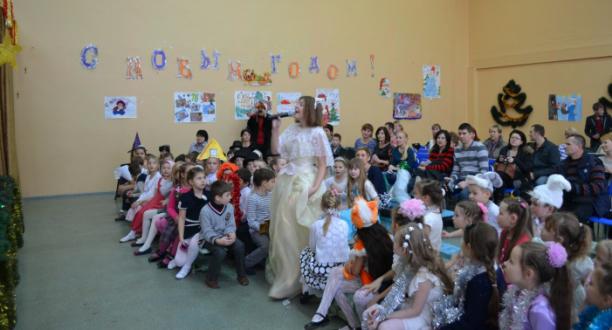 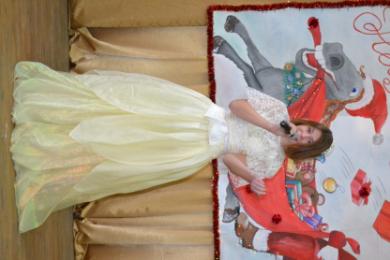 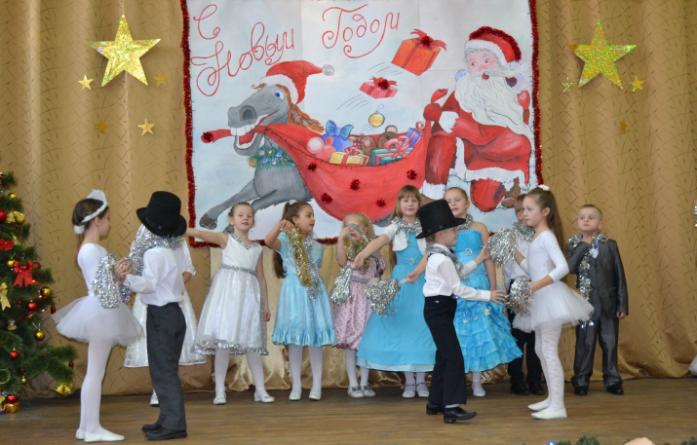 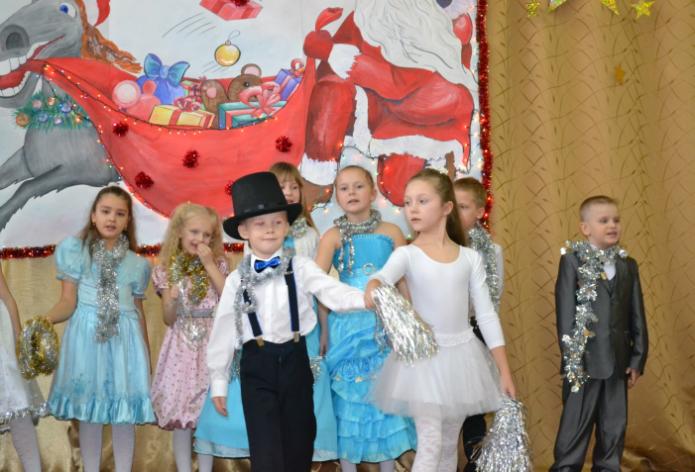 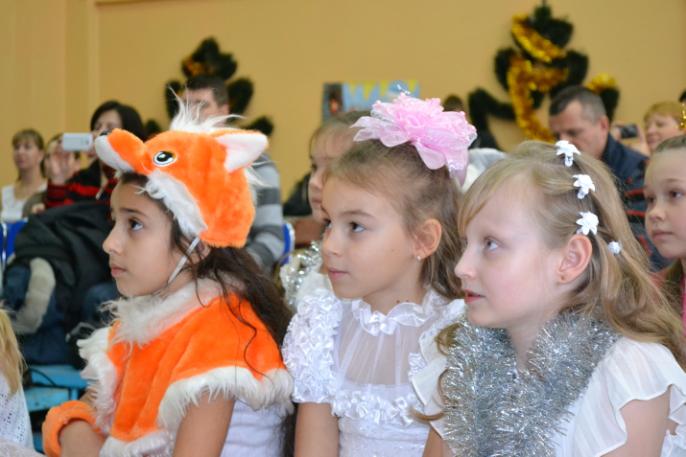 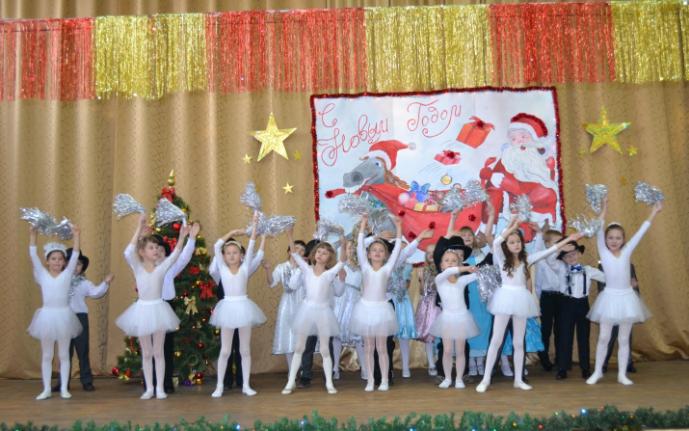 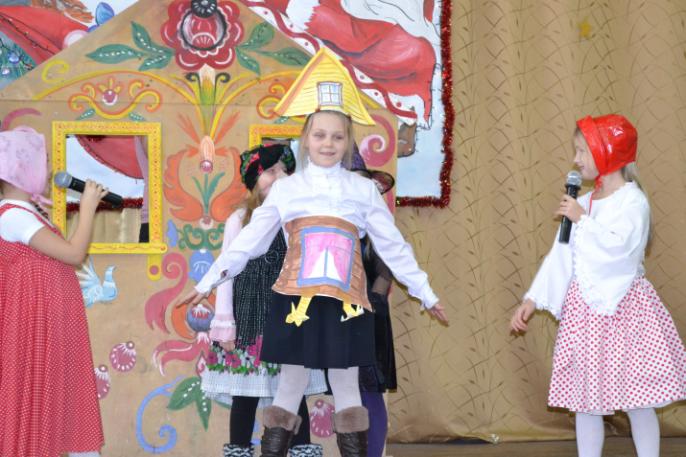 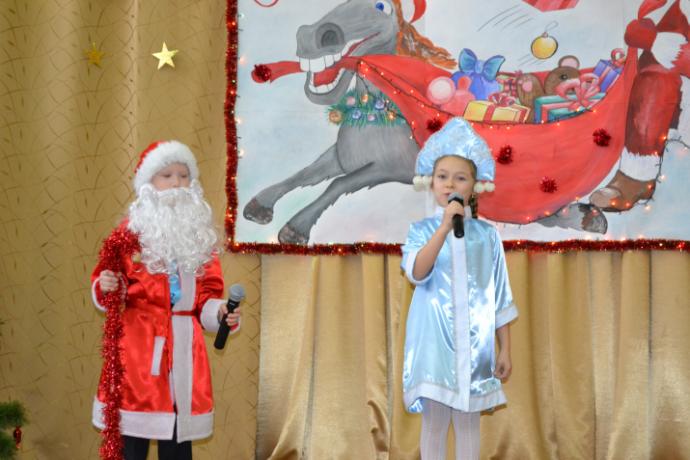 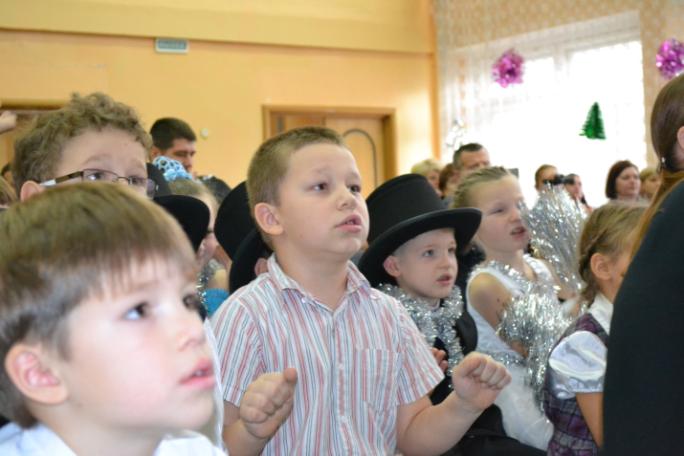 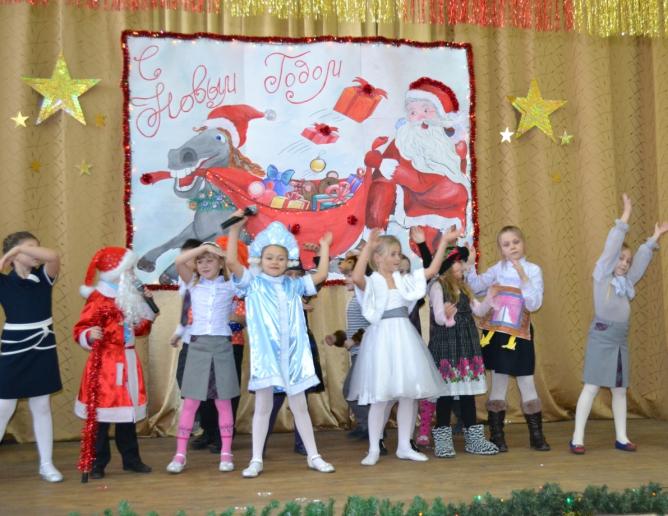 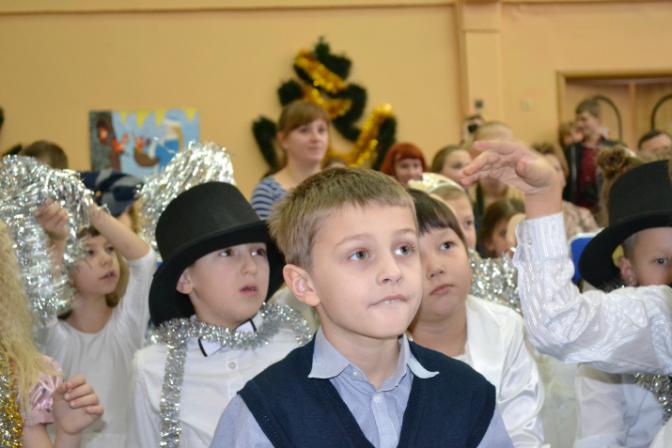 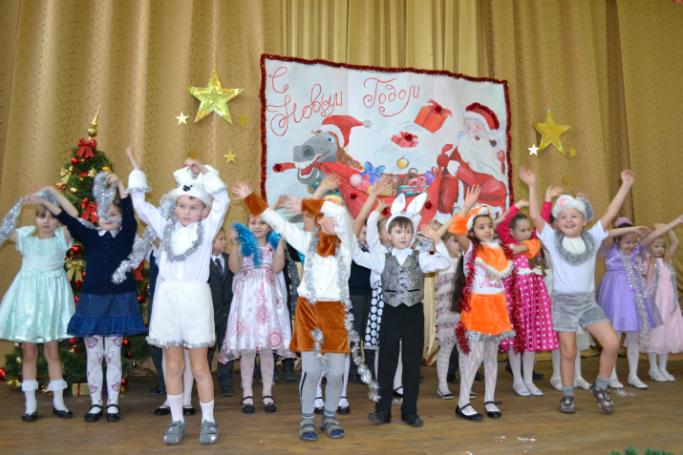 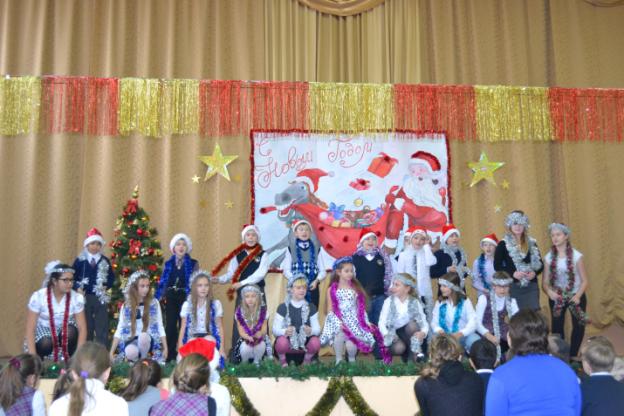 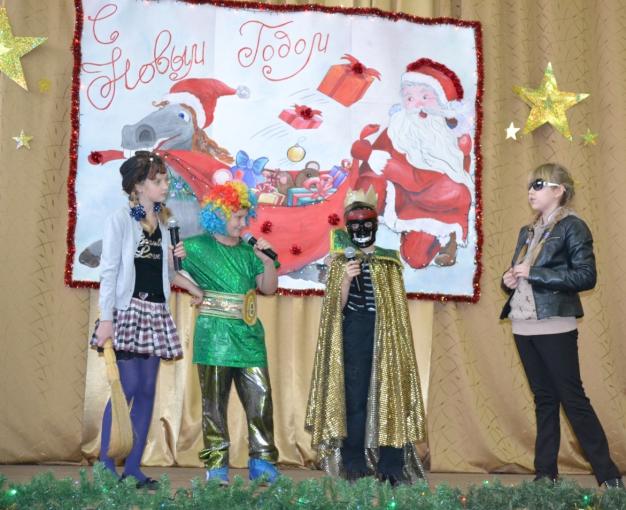 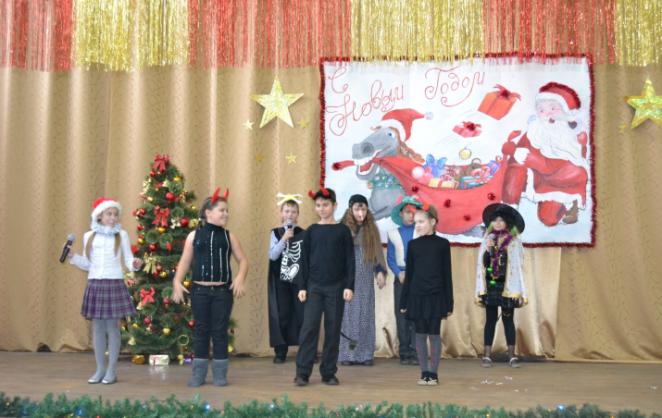 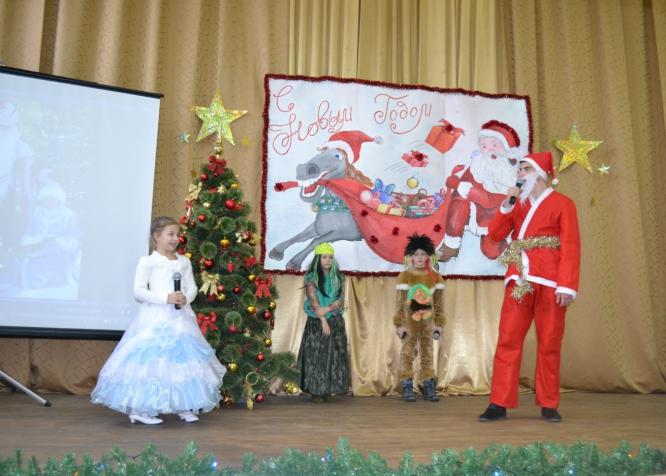 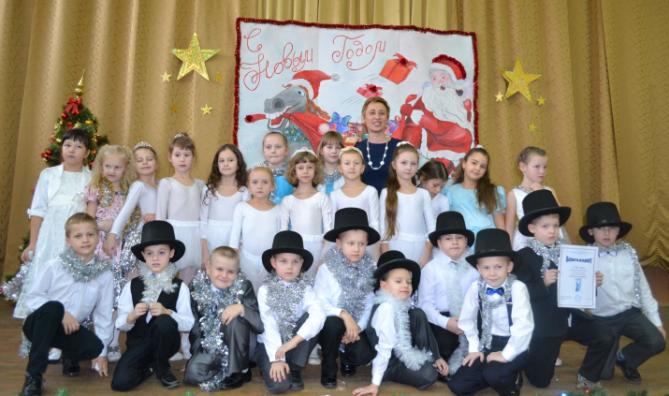 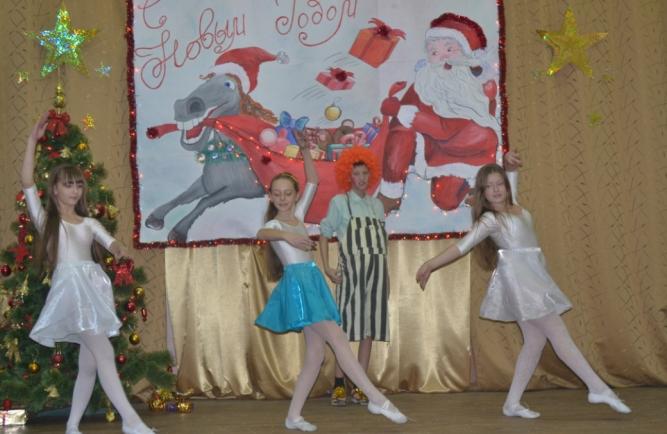 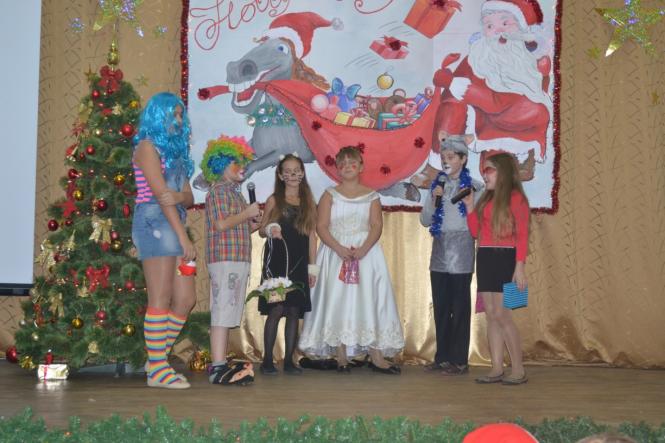 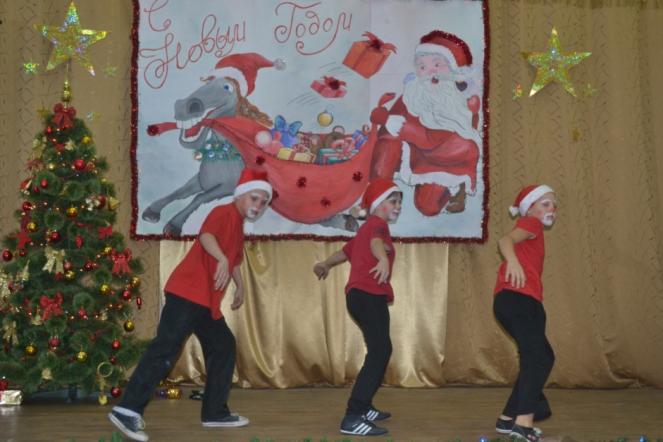 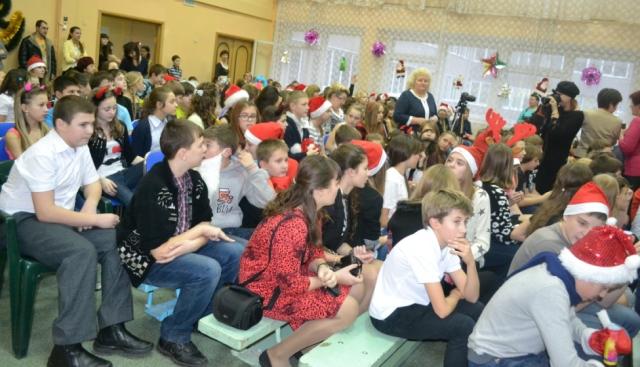 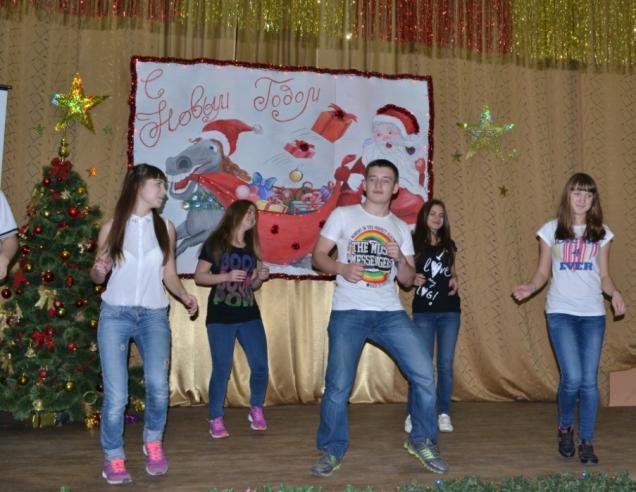 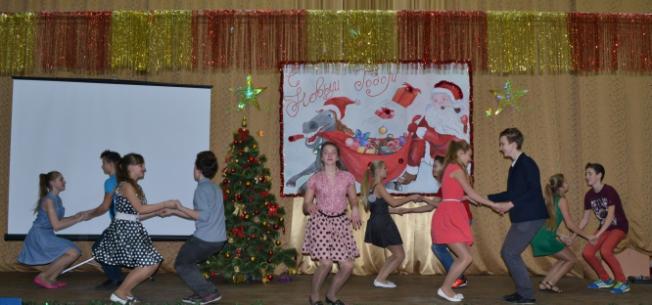 26 декабря на главной ёлке школы водили хоровод ребята с 1 по 7 классы.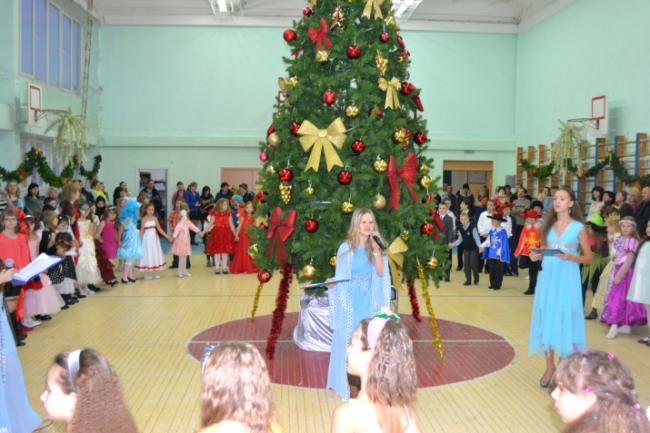 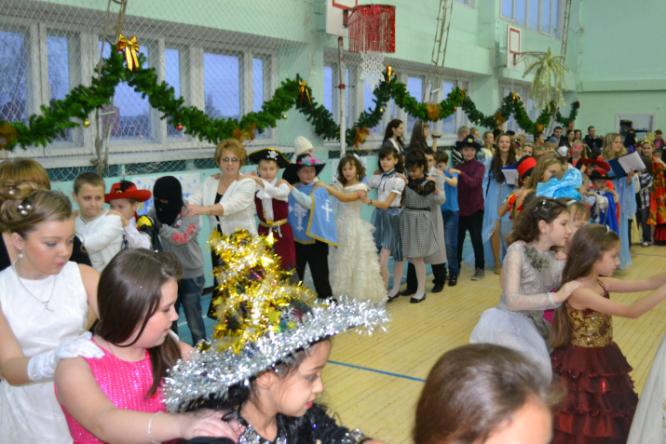 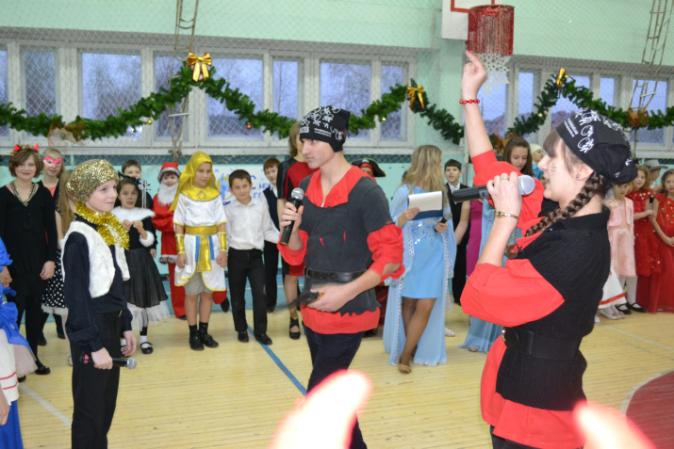 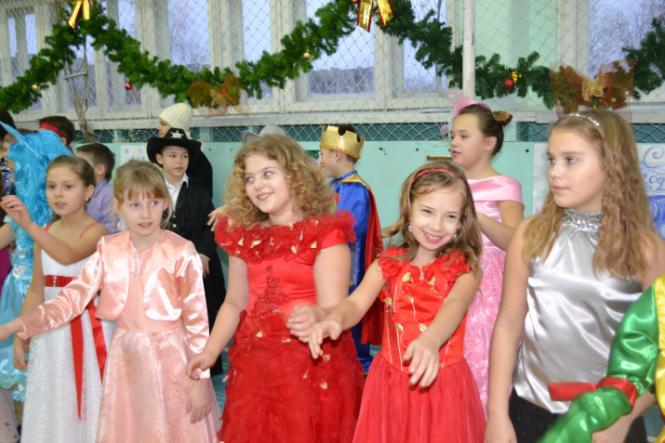 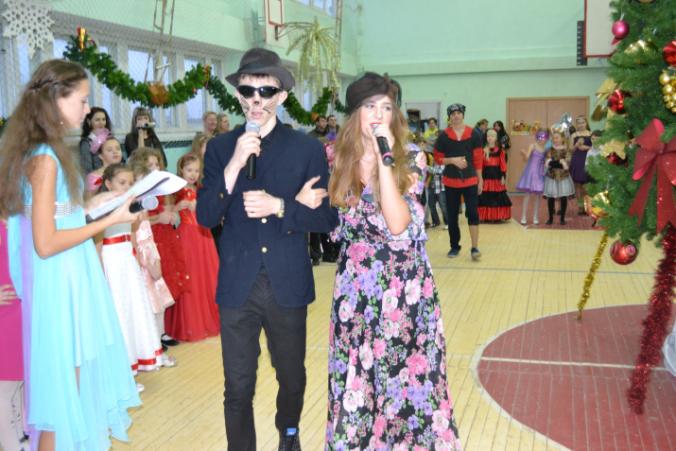 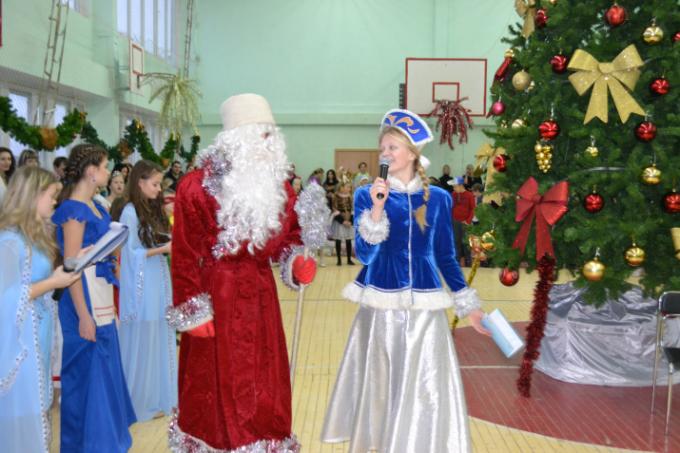 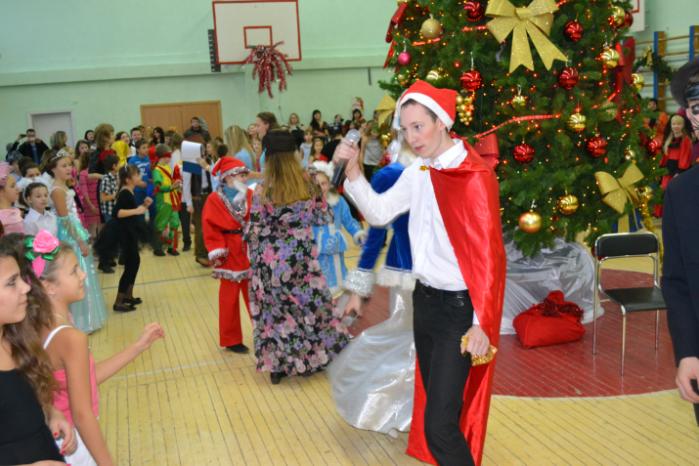 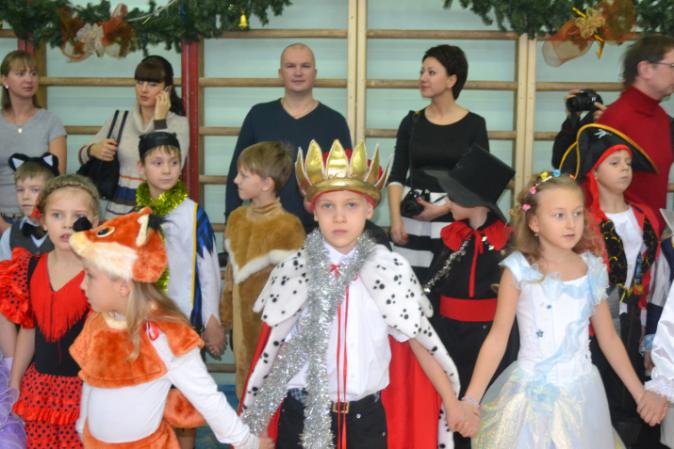 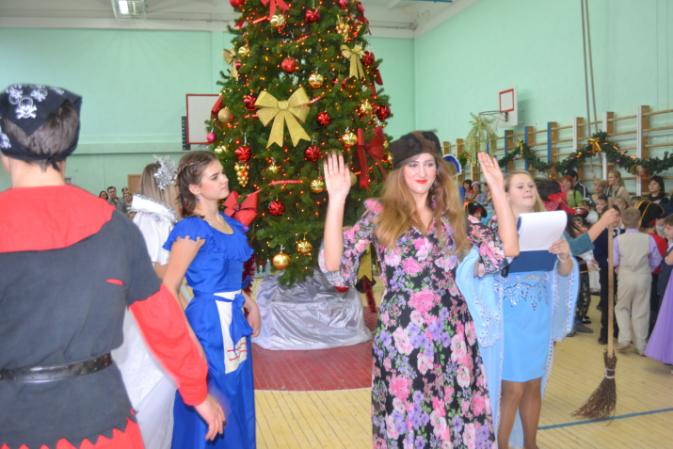 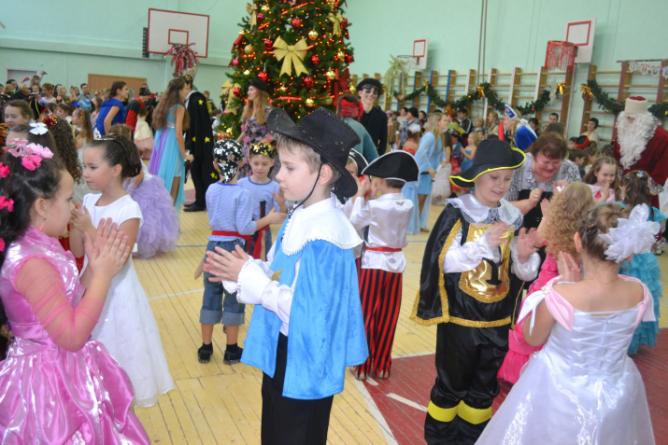 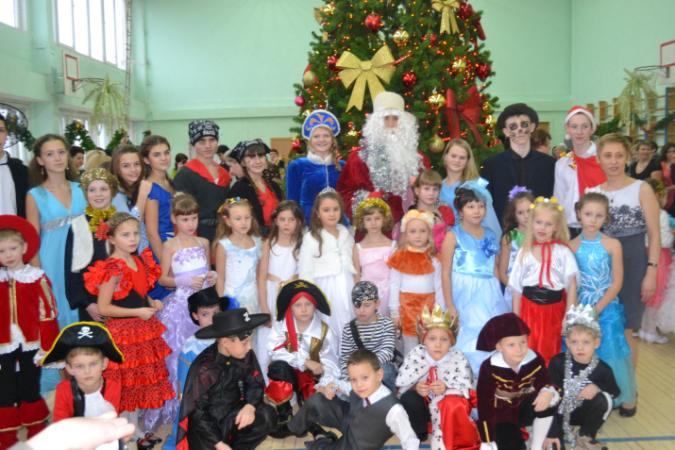 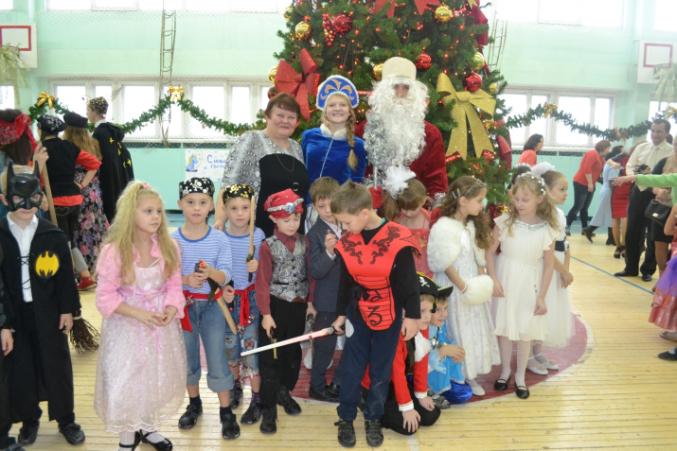 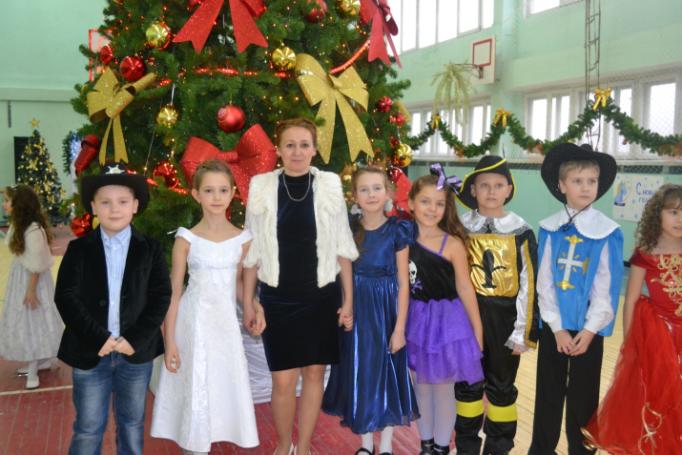 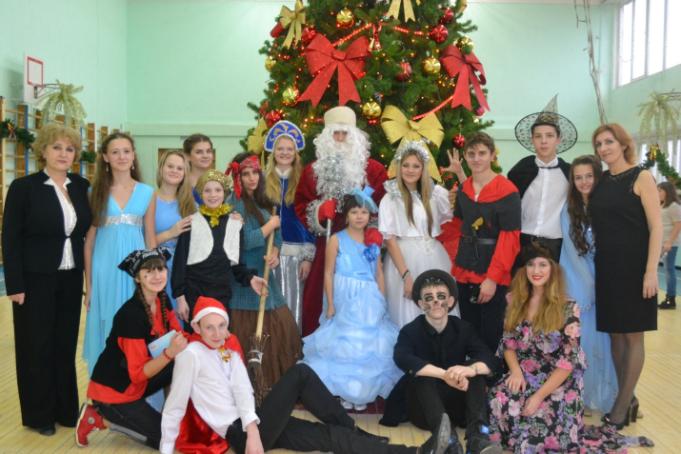 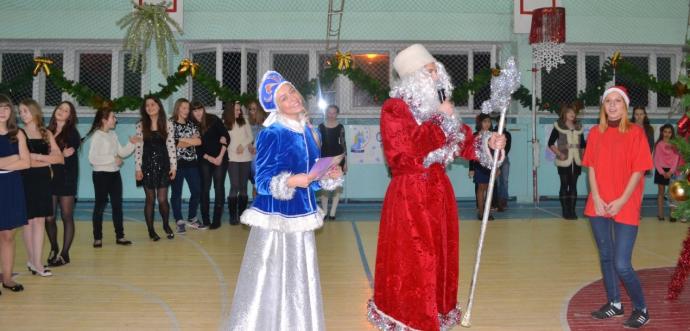 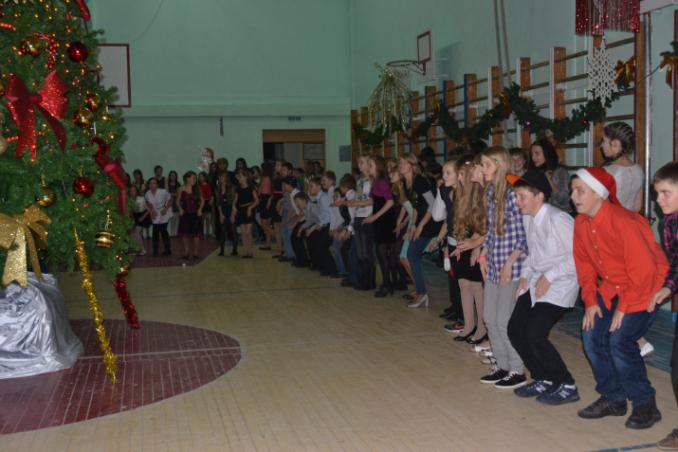 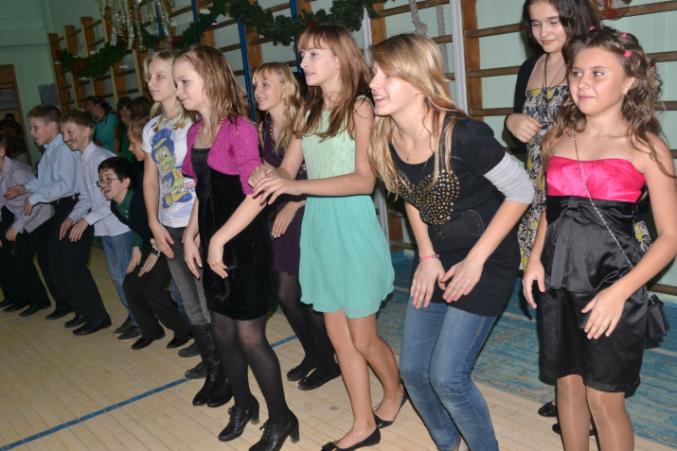 27 декабря Новогодний марафон завершился выступлениями и дискотекой для ребят 8-11 классов.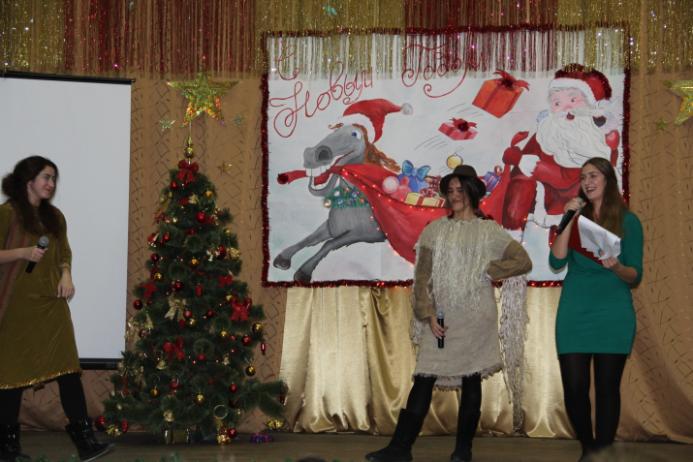 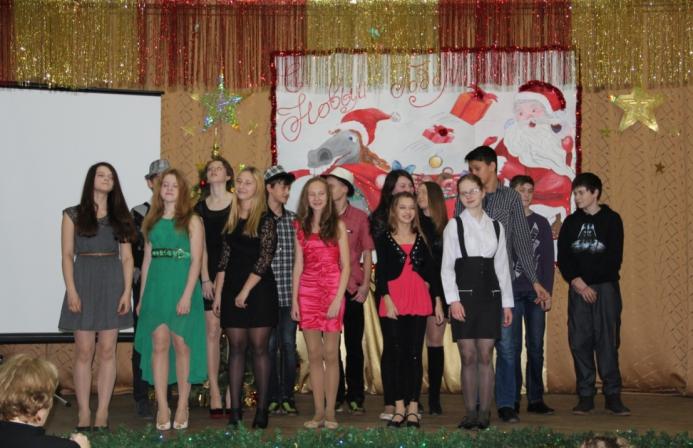 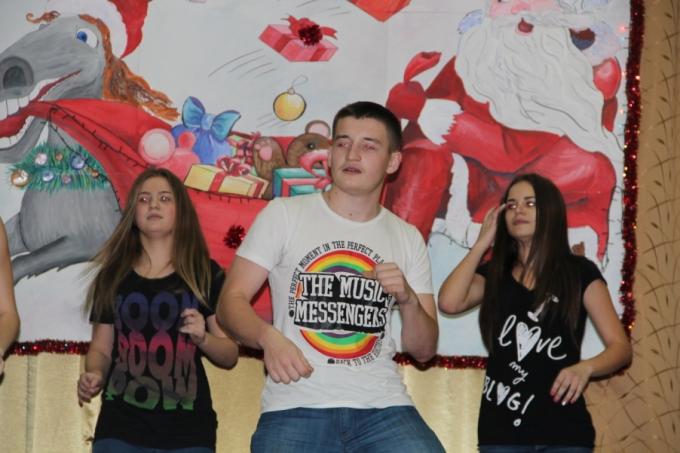 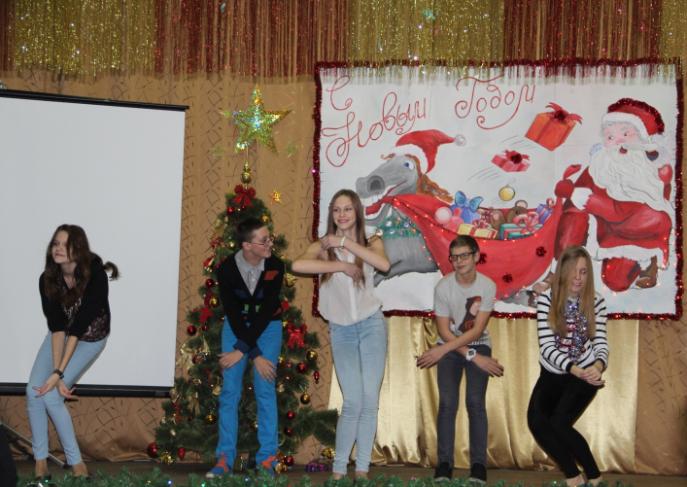 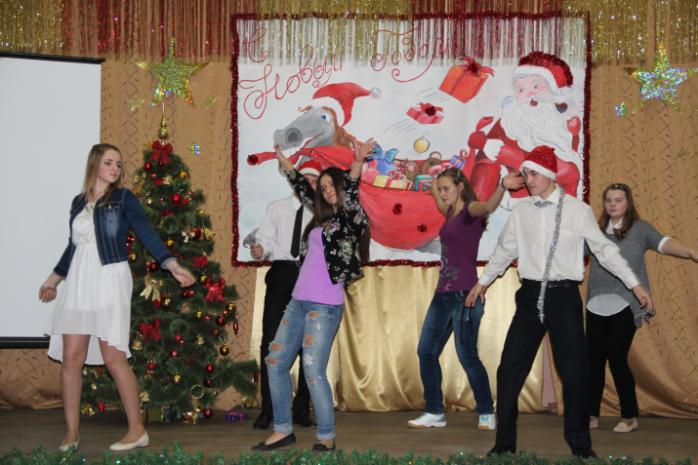 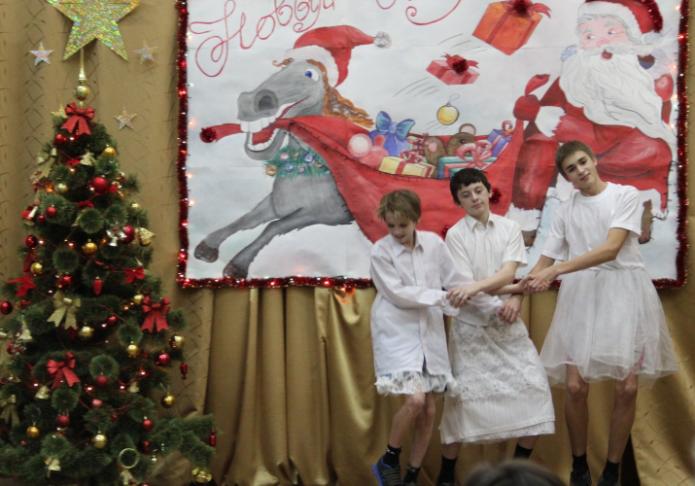 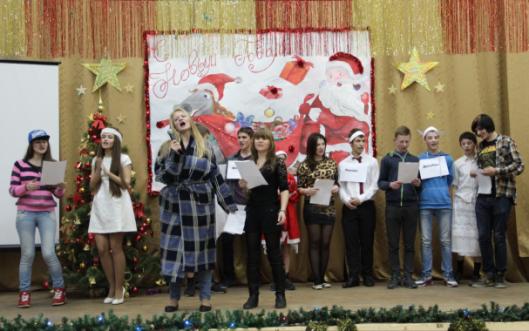 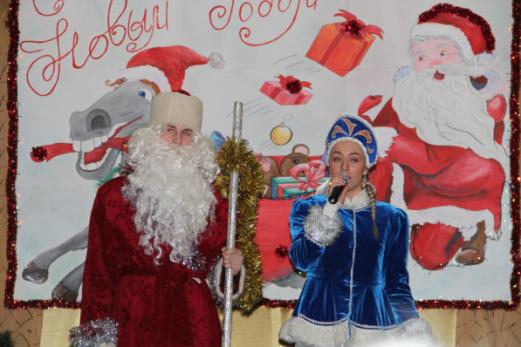 С Новым годом поздравляюМного счастья вам желаюЧтобы Дедушка МорозМешок радости принесА второй мешок со смехомНу а третий пусть с успехомСвою печаль, свою тоскуСложите вы в мешок к немупусть все он это соберети в лес с собою унесет!С Новым 2014 годом!Организатор внеклассной работы В.А. Гурина